План конспект урока по физике в 7-м классе по теме:«Давление. Расчет давления и силы давления жидкости на дно и стенки сосуда»Цели урока: 1. Закрепить знания учащихся  а) о давлении жидкости;                                                        б) о зависимости давления от высоты уровня жидкости;                                                        г) о зависимости давления от плотности жидкости. 	2. Формировать умение учащихся решать задачи по этой теме.Ход урока:Блиц-опрос. Один человек работает у закрытой доски. Остальные отвечают на местах. Записать формулу для расчета давления твердых тел,  основная единица измерения давления.Из формулы № 1 выразить силу давления, основная единица измерения давления.Из формулы № 1 выразить площадь, основная единица измерения площади.Записать один из способов изменения давления твердых тел. Привести пример.Записать формулу для расчета давления жидкостей и газов на дно и стенки сосуда.Учащиеся меняются листочками, проверяют работы своего товарища по парте, сверяя с ответами у доски. Ставят оценки в личную карточку в графу № 1.  Карточка находится у каждого ученика на парте. Ответы на блиц-опрос. Р=ρА)  Анализ формулы:  Р=ρ.    От каких физических величин зависит давление жидкости? Какая зависимость     давления жидкости от этих величин? Слушаем ответы учеников.  Б) Учитель рассматривает у доски решение задачи на расчет давления жидкости на дно (тело), расчет силы давления на тело. Рыба камбала обитает на дне моря. А) Рассчитайте давление, которое она испытывает на глубине 5 м? Б) С какой силой вода давит на камбалу, если её площадь  равна 320 см2?Решение задачи.А) Р=ρ; р= 1030 = 51500Па = 51,5 кПа.Б)  ;  F=51500Па 0,032 м2= 1648 Н.Учитель комментирует решение данной задачи.Учитель выписывает треугольник формул на доске.Самостоятельное решение задач учащихся по рядам. Вызываем по одному ученику от ряда решать задачу у доски.3 ряд. Слой керосина  высотой 0,5 м оказывает на дно сосуда давление равное 3920 Па. Определите по задаче коэффициент пропорциональности (g, ) действующий на слой керосина.Ответ: . g== 9,8 1 ряд. Натренированные искатели жемчуга испытывают на дне моря давление 412 кПа. На какой глубине находится жемчуг?.  2  ряд. Определите, какая жидкость налита в сосуд, если на высоте 20 см она оказывает давление на дно равное 7200 Па.   (ртуть).Проверяем. Учащиеся оценивают  решенную задачу и выставляют оценку в карточку в графу под № 2. Комментарии учителя по оцениванию задачи:Правильное оформление задачи, выполнен перевод единиц измерения, правильная формула, ответ верен – «5», недочет в оформлении  задачи, правильно выразили физическую величину, правильно выполнили перевод единиц измерения, получили правильный ответ – «4», правильно оформили задачу, правильно выразили физическую величину, но забыли сделать перевод единиц измерения, из-за чего неверен ответ  – «3», неверное решение задачи: нет формулы и соответственно нет правильного ответа «2».Эксперимент. Задание для учащихся. Измерение давления жидкости на дно сосуда.Приборы и материалы: стакан с водой, линейка.Задание: Определите давление воды на дно стакана.Ход выполнения: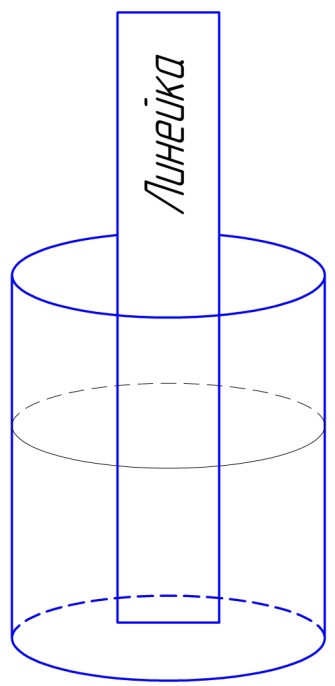 Опустить линейку на дно стакана. Определить высоту налитой воды, выразить в метрах.Вычислить по формуле: Р=ρ;Подставляем значения в формулу, считаем и получаем результат:Р=1000Оцениваем свою работу и заносим результат в таблицу в графу № 3. Итоговая оценка: Ребята, оцените свою работу на уроке, найдя среднюю арифметическую оценку своего труда. Домашнее задание: Творческое: Определите,пользуясь только  измерительным метром, какое давление оказывает обеденный стол на пол.№ 505, 522, 520.Работа с учителем. Рыба камбала обитает на дне моря. А) Рассчитайте давление, которое она испытывает на глубине 5 м? Б) С какой силой вода давит на камбалу, если её площадь  равна 320 см2?Задание № 2  для 1 ряда.  Натренированные искатели жемчуга испытывают на дне моря давление 412 кПа. На какой глубине находится жемчуг?Комментарии учителя по оцениванию задачи:Правильное оформление задачи, выполнен перевод единиц измерения, правильная формула, ответ верен – «5», недочет в оформлении  задачи, правильно выразили физическую величину, правильно выполнили перевод единиц измерения, получили правильный ответ – «4», правильно оформили задачу, правильно выразили физическую величину, но забыли сделать перевод единиц измерения, из-за чего неверен ответ  – «3», неверное решение задачи: нет формулы и соответственно нет правильного ответа «2».Работа с учителем. Рыба камбала обитает на дне моря. А) Рассчитайте давление, которое она испытывает на глубине 5 м? Б) С какой силой вода давит на камбалу, если её площадь  равна 320 см2?Задание № 2  для 1 ряда.  Натренированные искатели жемчуга испытывают на дне моря давление 412 кПа. На какой глубине находится жемчуг?Комментарии учителя по оцениванию задачи:Правильное оформление задачи, выполнен перевод единиц измерения, правильная формула, ответ верен – «5», недочет в оформлении  задачи, правильно выразили физическую величину, правильно выполнили перевод единиц измерения, получили правильный ответ – «4», правильно оформили задачу, правильно выразили физическую величину, но забыли сделать перевод единиц измерения, из-за чего неверен ответ  – «3», неверное решение задачи: нет формулы и соответственно нет правильного ответа «2».Работа с учителем. Рыба камбала обитает на дне моря. А) Рассчитайте давление, которое она испытывает на глубине 5 м? Б) С какой силой вода давит на камбалу, если её площадь  равна 320 см2?Задание № 2  для 1 ряда.  Натренированные искатели жемчуга испытывают на дне моря давление 412 кПа. На какой глубине находится жемчуг?Комментарии учителя по оцениванию задачи:Правильное оформление задачи, выполнен перевод единиц измерения, правильная формула, ответ верен – «5», недочет в оформлении  задачи, правильно выразили физическую величину, правильно выполнили перевод единиц измерения, получили правильный ответ – «4», правильно оформили задачу, правильно выразили физическую величину, но забыли сделать перевод единиц измерения, из-за чего неверен ответ  – «3», неверное решение задачи: нет формулы и соответственно нет правильного ответа «2».Работа с учителем. Рыба камбала обитает на дне моря. А) Рассчитайте давление, которое она испытывает на глубине 5 м? Б) С какой силой вода давит на камбалу, если её площадь  равна 320 см2?Задание № 2  для 1 ряда.  Натренированные искатели жемчуга испытывают на дне моря давление 412 кПа. На какой глубине находится жемчуг?Комментарии учителя по оцениванию задачи:Правильное оформление задачи, выполнен перевод единиц измерения, правильная формула, ответ верен – «5», недочет в оформлении  задачи, правильно выразили физическую величину, правильно выполнили перевод единиц измерения, получили правильный ответ – «4», правильно оформили задачу, правильно выразили физическую величину, но забыли сделать перевод единиц измерения, из-за чего неверен ответ  – «3», неверное решение задачи: нет формулы и соответственно нет правильного ответа «2».Работа с учителем. Рыба камбала обитает на дне моря. А) Рассчитайте давление, которое она испытывает на глубине 5 м? Б) С какой силой вода давит на камбалу, если её площадь  равна 320 см2?Задание № 2  для 1 ряда.  Натренированные искатели жемчуга испытывают на дне моря давление 412 кПа. На какой глубине находится жемчуг?Комментарии учителя по оцениванию задачи:Правильное оформление задачи, выполнен перевод единиц измерения, правильная формула, ответ верен – «5», недочет в оформлении  задачи, правильно выразили физическую величину, правильно выполнили перевод единиц измерения, получили правильный ответ – «4», правильно оформили задачу, правильно выразили физическую величину, но забыли сделать перевод единиц измерения, из-за чего неверен ответ  – «3», неверное решение задачи: нет формулы и соответственно нет правильного ответа «2».Работа с учителем. Рыба камбала обитает на дне моря. А) Рассчитайте давление, которое она испытывает на глубине 5 м? Б) С какой силой вода давит на камбалу, если её площадь  равна 320 см2?Задание № 2  для 2 ряда. Определите, какая жидкость налита в сосуд, если на высоте 20 см она оказывает давление на дно равное 7200 Па. Комментарии учителя по оцениванию задачи:Правильное оформление задачи, выполнен перевод единиц измерения, правильная формула, ответ верен – «5», недочет в оформлении  задачи, правильно выразили физическую величину, правильно выполнили перевод единиц измерения, получили правильный ответ – «4», правильно оформили задачу, правильно выразили физическую величину, но забыли сделать перевод единиц измерения, из-за чего неверен ответ  – «3», неверное решение задачи: нет формулы и соответственно нет правильного ответа «2». Работа с учителем. Рыба камбала обитает на дне моря. А) Рассчитайте давление, которое она испытывает на глубине 5 м? Б) С какой силой вода давит на камбалу, если её площадь  равна 320 см2?Задание № 2  для 2 ряда. Определите, какая жидкость налита в сосуд, если на высоте 20 см она оказывает давление на дно равное 7200 Па. Комментарии учителя по оцениванию задачи:Правильное оформление задачи, выполнен перевод единиц измерения, правильная формула, ответ верен – «5», недочет в оформлении  задачи, правильно выразили физическую величину, правильно выполнили перевод единиц измерения, получили правильный ответ – «4», правильно оформили задачу, правильно выразили физическую величину, но забыли сделать перевод единиц измерения, из-за чего неверен ответ  – «3», неверное решение задачи: нет формулы и соответственно нет правильного ответа «2».Работа с учителем. Рыба камбала обитает на дне моря. А) Рассчитайте давление, которое она испытывает на глубине 5 м? Б) С какой силой вода давит на камбалу, если её площадь  равна 320 см2?Задание № 2  для 2 ряда. Определите, какая жидкость налита в сосуд, если на высоте 20 см она оказывает давление на дно равное 7200 Па. Комментарии учителя по оцениванию задачи:Правильное оформление задачи, выполнен перевод единиц измерения, правильная формула, ответ верен – «5», недочет в оформлении  задачи, правильно выразили физическую величину, правильно выполнили перевод единиц измерения, получили правильный ответ – «4», правильно оформили задачу, правильно выразили физическую величину, но забыли сделать перевод единиц измерения, из-за чего неверен ответ  – «3», неверное решение задачи: нет формулы и соответственно нет правильного ответа «2».Работа с учителем. Рыба камбала обитает на дне моря. А) Рассчитайте давление, которое она испытывает на глубине 5 м? Б) С какой силой вода давит на камбалу, если её площадь  равна 320 см2?Задание № 2  для 2 ряда. Определите, какая жидкость налита в сосуд, если на высоте 20 см она оказывает давление на дно равное 7200 Па. Комментарии учителя по оцениванию задачи:Правильное оформление задачи, выполнен перевод единиц измерения, правильная формула, ответ верен – «5», недочет в оформлении  задачи, правильно выразили физическую величину, правильно выполнили перевод единиц измерения, получили правильный ответ – «4», правильно оформили задачу, правильно выразили физическую величину, но забыли сделать перевод единиц измерения, из-за чего неверен ответ  – «3», неверное решение задачи: нет формулы и соответственно нет правильного ответа «2».Работа с учителем. Рыба камбала обитает на дне моря. А) Рассчитайте давление, которое она испытывает на глубине 5 м? Б) С какой силой вода давит на камбалу, если её площадь  равна 320 см2?Задание № 2  для 2 ряда. Определите, какая жидкость налита в сосуд, если на высоте 20 см она оказывает давление на дно равное 7200 Па. Комментарии учителя по оцениванию задачи:Правильное оформление задачи, выполнен перевод единиц измерения, правильная формула, ответ верен – «5», недочет в оформлении  задачи, правильно выразили физическую величину, правильно выполнили перевод единиц измерения, получили правильный ответ – «4», правильно оформили задачу, правильно выразили физическую величину, но забыли сделать перевод единиц измерения, из-за чего неверен ответ  – «3», неверное решение задачи: нет формулы и соответственно нет правильного ответа «2».Работа с учителем. Рыба камбала обитает на дне моря. А) Рассчитайте давление, которое она испытывает на глубине 5 м? Б) С какой силой вода давит на камбалу, если её площадь  равна 320 см2?Задание № 2  для 3 ряда. Слой керосина  высотой 0,5 м оказывает на дно сосуда давление равное 3920 Па. Определите по задаче коэффициент пропорциональности (g, ) действующий на слой керосина.Комментарии учителя по оцениванию задачи:Правильное оформление задачи, выполнен перевод единиц измерения, правильная формула, ответ верен – «5», недочет в оформлении  задачи, правильно выразили физическую величину, правильно выполнили перевод единиц измерения, получили правильный ответ – «4», правильно оформили задачу, правильно выразили физическую величину, но забыли сделать перевод единиц измерения, из-за чего неверен ответ  – «3», неверное решение задачи: нет формулы и соответственно нет правильного ответа «2».Работа с учителем. Рыба камбала обитает на дне моря. А) Рассчитайте давление, которое она испытывает на глубине 5 м? Б) С какой силой вода давит на камбалу, если её площадь  равна 320 см2?Задание № 2  для 3 ряда. Слой керосина  высотой 0,5 м оказывает на дно сосуда давление равное 3920 Па. Определите по задаче коэффициент пропорциональности (g, ) действующий на слой керосина.Комментарии учителя по оцениванию задачи:Правильное оформление задачи, выполнен перевод единиц измерения, правильная формула, ответ верен – «5», недочет в оформлении  задачи, правильно выразили физическую величину, правильно выполнили перевод единиц измерения, получили правильный ответ – «4», правильно оформили задачу, правильно выразили физическую величину, но забыли сделать перевод единиц измерения, из-за чего неверен ответ  – «3», неверное решение задачи: нет формулы и соответственно нет правильного ответа «2».Работа с учителем. Рыба камбала обитает на дне моря. А) Рассчитайте давление, которое она испытывает на глубине 5 м? Б) С какой силой вода давит на камбалу, если её площадь  равна 320 см2?Задание № 2  для 3 ряда. Слой керосина  высотой 0,5 м оказывает на дно сосуда давление равное 3920 Па. Определите по задаче коэффициент пропорциональности (g, ) действующий на слой керосина.Комментарии учителя по оцениванию задачи:Правильное оформление задачи, выполнен перевод единиц измерения, правильная формула, ответ верен – «5», недочет в оформлении  задачи, правильно выразили физическую величину, правильно выполнили перевод единиц измерения, получили правильный ответ – «4», правильно оформили задачу, правильно выразили физическую величину, но забыли сделать перевод единиц измерения, из-за чего неверен ответ  – «3», неверное решение задачи: нет формулы и соответственно нет правильного ответа «2».Работа с учителем. Рыба камбала обитает на дне моря. А) Рассчитайте давление, которое она испытывает на глубине 5 м? Б) С какой силой вода давит на камбалу, если её площадь  равна 320 см2?Задание № 2  для 3 ряда. Слой керосина  высотой 0,5 м оказывает на дно сосуда давление равное 3920 Па. Определите по задаче коэффициент пропорциональности (g, ) действующий на слой керосина.Комментарии учителя по оцениванию задачи:Правильное оформление задачи, выполнен перевод единиц измерения, правильная формула, ответ верен – «5», недочет в оформлении  задачи, правильно выразили физическую величину, правильно выполнили перевод единиц измерения, получили правильный ответ – «4», правильно оформили задачу, правильно выразили физическую величину, но забыли сделать перевод единиц измерения, из-за чего неверен ответ  – «3», неверное решение задачи: нет формулы и соответственно нет правильного ответа «2».Работа с учителем. Рыба камбала обитает на дне моря. А) Рассчитайте давление, которое она испытывает на глубине 5 м? Б) С какой силой вода давит на камбалу, если её площадь  равна 320 см2?Задание № 2  для 3 ряда. Слой керосина  высотой 0,5 м оказывает на дно сосуда давление равное 3920 Па. Определите по задаче коэффициент пропорциональности (g, ) действующий на слой керосина.Комментарии учителя по оцениванию задачи:Правильное оформление задачи, выполнен перевод единиц измерения, правильная формула, ответ верен – «5», недочет в оформлении  задачи, правильно выразили физическую величину, правильно выполнили перевод единиц измерения, получили правильный ответ – «4», правильно оформили задачу, правильно выразили физическую величину, но забыли сделать перевод единиц измерения, из-за чего неверен ответ  – «3», неверное решение задачи: нет формулы и соответственно нет правильного ответа «2».Работа с учителем. Рыба камбала обитает на дне моря. А) Рассчитайте давление, которое она испытывает на глубине 5 м? Б) С какой силой вода давит на камбалу, если её площадь  равна 320 см2?Задание № 2  для 3 ряда. Слой керосина  высотой 0,5 м оказывает на дно сосуда давление равное 3920 Па. Определите по задаче коэффициент пропорциональности (g, ) действующий на слой керосина.Комментарии учителя по оцениванию задачи:Правильное оформление задачи, выполнен перевод единиц измерения, правильная формула, ответ верен – «5», недочет в оформлении  задачи, правильно выразили физическую величину, правильно выполнили перевод единиц измерения, получили правильный ответ – «4», правильно оформили задачу, правильно выразили физическую величину, но забыли сделать перевод единиц измерения, из-за чего неверен ответ  – «3», неверное решение задачи: нет формулы и соответственно нет правильного ответа «2».Работа с учителем. Рыба камбала обитает на дне моря. А) Рассчитайте давление, которое она испытывает на глубине 5 м? Б) С какой силой вода давит на камбалу, если её площадь  равна 320 см2?Задание № 2  для 2 ряда. Определите, какая жидкость налита в сосуд, если на высоте 20 см она оказывает давление на дно равное 7200 Па. Комментарии учителя по оцениванию задачи:Правильное оформление задачи, выполнен перевод единиц измерения, правильная формула, ответ верен – «5», недочет в оформлении  задачи, правильно выразили физическую величину, правильно выполнили перевод единиц измерения, получили правильный ответ – «4», правильно оформили задачу, правильно выразили физическую величину, но забыли сделать перевод единиц измерения, из-за чего неверен ответ  – «3», неверное решение задачи: нет формулы и соответственно нет правильного ответа «2».Работа с учителем. Рыба камбала обитает на дне моря. А) Рассчитайте давление, которое она испытывает на глубине 5 м? Б) С какой силой вода давит на камбалу, если её площадь  равна 320 см2?Задание № 2  для 1 ряда.  Натренированные искатели жемчуга испытывают на дне моря давление 412 кПа. На какой глубине находится жемчуг?Комментарии учителя по оцениванию задачи:Правильное оформление задачи, выполнен перевод единиц измерения, правильная формула, ответ верен – «5», недочет в оформлении  задачи, правильно выразили физическую величину, правильно выполнили перевод единиц измерения, получили правильный ответ – «4», правильно оформили задачу, правильно выразили физическую величину, но забыли сделать перевод единиц измерения, из-за чего неверен ответ  – «3», неверное решение задачи: нет формулы и соответственно нет правильного ответа «2».Фамилия, имя учащегося:   Фамилия, имя учащегося:   Фамилия, имя учащегося:   Фамилия, имя учащегося:   Фамилия, имя учащегося:   Фамилия, имя учащегося:   № задания123Итоговая  оценка ученикаОценка учителяоценкаФамилия, имя учащегося:   Фамилия, имя учащегося:   Фамилия, имя учащегося:   Фамилия, имя учащегося:   Фамилия, имя учащегося:   Фамилия, имя учащегося:   № задания123Итоговая  оценка ученикаОценка учителяоценкаФамилия, имя учащегося:   Фамилия, имя учащегося:   Фамилия, имя учащегося:   Фамилия, имя учащегося:   Фамилия, имя учащегося:   Фамилия, имя учащегося:   № задания123Итоговая  оценка ученикаОценка учителяоценкаФамилия, имя учащегося:   Фамилия, имя учащегося:   Фамилия, имя учащегося:   Фамилия, имя учащегося:   Фамилия, имя учащегося:   Фамилия, имя учащегося:   № задания123Итоговая  оценка ученикаОценка учителяоценкаФамилия, имя учащегося:   Фамилия, имя учащегося:   Фамилия, имя учащегося:   Фамилия, имя учащегося:   Фамилия, имя учащегося:   Фамилия, имя учащегося:   № задания123Итоговая  оценка ученикаОценка учителяоценкаФамилия, имя учащегося:   Фамилия, имя учащегося:   Фамилия, имя учащегося:   Фамилия, имя учащегося:   Фамилия, имя учащегося:   Фамилия, имя учащегося:   № задания123Итоговая  оценка ученикаОценка учителяоценкаФамилия, имя учащегося:   Фамилия, имя учащегося:   Фамилия, имя учащегося:   Фамилия, имя учащегося:   Фамилия, имя учащегося:   Фамилия, имя учащегося:   № задания123Итоговая  оценка ученикаОценка учителяоценкаФамилия, имя учащегося:   Фамилия, имя учащегося:   Фамилия, имя учащегося:   Фамилия, имя учащегося:   Фамилия, имя учащегося:   Фамилия, имя учащегося:   № задания123Итоговая  оценка ученикаОценка учителяоценкаФамилия, имя учащегося:   Фамилия, имя учащегося:   Фамилия, имя учащегося:   Фамилия, имя учащегося:   Фамилия, имя учащегося:   Фамилия, имя учащегося:   № задания123Итоговая  оценка ученикаОценка учителяоценкаФамилия, имя учащегося:   Фамилия, имя учащегося:   Фамилия, имя учащегося:   Фамилия, имя учащегося:   Фамилия, имя учащегося:   Фамилия, имя учащегося:   № задания123Итоговая  оценка ученикаОценка учителяоценкаФамилия, имя учащегося:   Фамилия, имя учащегося:   Фамилия, имя учащегося:   Фамилия, имя учащегося:   Фамилия, имя учащегося:   Фамилия, имя учащегося:   № задания123Итоговая  оценка ученикаОценка учителяоценкаФамилия, имя учащегося:   Фамилия, имя учащегося:   Фамилия, имя учащегося:   Фамилия, имя учащегося:   Фамилия, имя учащегося:   Фамилия, имя учащегося:   № задания123Итоговая  оценка ученикаОценка учителяоценкаФамилия, имя учащегося:   Фамилия, имя учащегося:   Фамилия, имя учащегося:   Фамилия, имя учащегося:   Фамилия, имя учащегося:   Фамилия, имя учащегося:   № задания123Итоговая  оценка ученикаОценка учителяоценкаФамилия, имя учащегося:   Фамилия, имя учащегося:   Фамилия, имя учащегося:   Фамилия, имя учащегося:   Фамилия, имя учащегося:   Фамилия, имя учащегося:   № задания123Итоговая  оценка ученикаОценка учителяоценка